ПРОЕКТ                                                               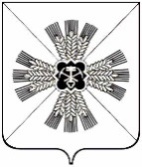 РОССИЙСКАЯ ФЕДЕРАЦИЯКЕМЕРОВСКАЯ ОБЛАСТЬ - КУЗБАССПРОМЫШЛЕННОВСКИЙ МУНИЦИПАЛЬНЫЙ ОКРУГСОВЕТ НАРОДНЫХ ДЕПУТАТОВПРОМЫШЛЕННОВСКОГО МУНИЦИПАЛЬНОГО ОКРУГА1-й созыв, 3-е заседаниеРЕШЕНИЕот ________ № ____пгт. ПромышленнаяОб организации деятельности регионального оператора ООО «Чистый Город Кемерово» на территории Промышленновского муниципального округаРуководствуясь Федеральным законом от 06.10.2003 № 131-ФЗ           «Об общих принципах организации местного самоуправления в Российской Федерации», Федеральным законом от 24.06.1998 № 89-ФЗ «Об отходах производства и потребления», Уставом муниципального образования Промышленновский муниципальный округ Кемеровской области – Кузбасса (с момента принятия), Совет народных депутатов Промышленновского муниципального округа РЕШИЛ:1. Информацию руководителя абонентского отдела ООО «Чистый Город Кемерово» О.С. Семененко об организации деятельности регионального оператора ООО «Чистый Город Кемерово» на территории Промышленновского муниципального округа принять к сведению.2. Рекомендовать первому заместителю главы Промышленновского муниципального округа  В.Е. Сереброву осуществлять постоянный контроль   за работой регионального оператора ООО «Чистый Город Кемерово» на территории Промышленновского муниципального округа.3. Настоящее решение подлежит обнародованию на официальном сайте администрации Промышленновского муниципального округа в сети Интернет.4. Контроль за исполнением настоящего решения возложить на комитет по вопросам местного самоуправления, правоохранительной деятельности и депутатской этике (Г.В. Кузьмина).5. Настоящее решение вступает в силу с даты подписания.ПредседательСовета народных депутатов Промышленновского муниципального округа                                                                                                                   Е.А. ВащенкоВрипПромышленновского муниципального округа                          Д.П. Ильин